	صندوق رفاه دانشجویان وزارت علوم، تحقیقات و فناوری 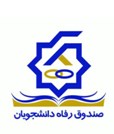 لازم است سند تعهدنامه دانشجویی مطابق با پیش نویس اعلام شده از سوی صندوق در یکی از دفاتر اسناد رسمی به طور دقیق و خوانا تنظیم شود و به ثبت برسد. بدیهی است در صورت عدم مطابقت سند تعهد ارائه شده با مفاد سند پیوست می بایست برای دریافت وام سند تعهد مجدد تنظیم گردد. متعهدله این سند صرفاً صندوق رفاه دانشجویان وزارت علوم، تحقیقات و فناوری بوده و مشخصات آن قابل تغییر نیست. به استناد ماده 13 اساسنامه صندوق رفاه دانشجویان مصوب 04/10/1373 هیات وزیران، مسئولیت تطابق سند تنظیم شده با اطلاعات مندرج در این تعهدنامه بر عهده کاربران حوزه معاونت دانشجویی دانشگاه ها و مراکز آموزش عالی کشور است. مدارک الزامی جهت ارائه به اداره رفاه دانشجویی دانشگاه ها یا مراکز آموزش عالی محل تحصیل حسب مورد به شرح ذیل است: اصل سند تعهدنامه دانشجویی تنظیمی به وسیله یکی از دفاتر اسناد رسمی کشور. گواهی کسر از حقوق یا کپی برابر با اصل مجوز یا پروانه فعالیت ضامن و یا گواهی کتبی ضمانت از کمیته امداد امام خمینی )ره(.                         تصویر آخرین حکم استخدامی ضامن یا ضامنین.  سند تعهدنامه دانشجویی   متعهد له نام   : صندوق رفاه دانشجویان وزارت علوم، تحقیقات و فناوری          شناسه ملی: 14003141043         شماره تلفن ثابت: 89376000-021    نشانی: تهران - خیابان آفریقا – نرسیده به چهارراه جهان کودک   کوچه شهید صانعی -  شماره 15                                                       کد پستی:1969957413                        متعهد    نام و نام خانوادگی:                              نام پدر:                         تاریخ تولد:                                     شماره ملی:                                           شماره شناسنامه:                         محل صدور شناسنامه:                   شماره تلفن ثابت:                                                           شماره تلفن همراه:                                                  شماره تلفن ضروری(بستگان درجه اول):                                   پست الکترونیک:                        دانشجوی دانشگاه:                   مقطع:                  شماره دانشجویی:                      رشته تحصیلی:        شماره حساب و شبای بانکی:                                          نزد بانک:                           نام و کد شعبه:            نشانی(محل اقامت دائم به طور کامل):                                                            کد پستی:                           اینجانب )متعهد( که از خدمات رفاهی صندوق رفاه دانشجویان وزارت علوم، تحقیقات و فناوری )که به اختصار در این سند صندوق نامیده می شود( شامل وام های دانشجویی ،تغذیه و سکونت در خوابگاه دانشجویی و نیز وام سایر شرکت ها و مراکز خرید با معرفی صندوق استفاده خواهم نمود، از مفاد آیین نامه ها و دستورالعمل های خدمات دانشجویی )نحوه بهره مندی از وام های دانشجویی(، پرداخت اجاره بهای خوابگاه، بازپرداخت اصل بدهی و کارمزد وام ها بر اساس ضوابط و مقررات صندوق، کاملاً مطلع هستم و ضمن عقد خارج لازم متعهد می شوم: 1( پس از اتمام تحصیل یا پایان سنوات مجاز دریافت خدمات رفاهی طبق ضوابط و مقررات صندوق و قبل از دریافت هر نوع گواهی تحصیلی نسبت به تعیین تکلیف بدهی خود اقدام نمایم و با بازپرداخت وام های یکجا بازپرداخت و 10% کل بدهی نسبت به اخذ دفترچه اقساط بازپرداخت از طریق اداره رفاه دانشجویی دانشگاه محل تحصیل و یا از پورتال دانشجویی صندوق اقدام نموده و مطابق تاریخ سررسید هر قسط نسبت به بازپرداخت وام و کارمزد آن برای طول مدت دریافت وام تا شروع اولین سررسید قسط به صورت روز شمار مطابق ضوابط و شرایط صندوق اقدام نمایم. 2( مشمول شرایط بهره مندی از خدمات رفاهی مطابق ضوابط و مقررات صندوق هستم و به کاری که مستلزم دریافت اجرت باشد اشتغال نداشته و از وام یا کمک بورس تحصیلی سایر سازمان ها استفاده نمی نمایم و چنانچه برای صندوق غیر از این موضوع محرز شود اصل وام دریافتی، کارمزد 4% و خسارت متعلقه را مطابق با ضوابط و مقررات صندوق و بانک مرکزی پرداخت نمایم. 3( در صورت عدم فراغت از تحصیل )انصراف از تحصیل، ترک تحصیل یا اخراج از دانشگاه( یا در صورت تأخیر بیش از 10 قسط متوالی در بازپرداخت اقساط ،کلیه بدهی را به صورت یکجا مسترد و در صورت تأخیر در بازپرداخت هر قسط طبق ضوابطی که صندوق تعیین می نماید بدهی خود را به همراه خسارت متعلقه مطابق ضوابط و مقررات پرداخت نمایم.  4( پس از پایان تحصیل در سنوات مجاز و یا انصراف از تحصیل، ترک تحصیل یا اخراج، خوابگاه محل سکونت دوران دانشجویی را تخلیه نمایم و در غیر این صورت از زمان استنکاف موظف به پرداخت 10 برابر اجاره بهای خوابگاه به صورت یکجا خواهم بود. 5( در صورت عدم پرداخت اقساط در سررسید مقرر، اینجانب به عنوان بدهکار بانکی تلقی شده و کلیه تبعات احتمالی از آن) از جمله محدودیت های ناشی از ضوابط و مقررات بانکی درخصوص بدهکاران( را می پذیرم. 6( در صورت فوت یا فقدان ضامن و یا عدم تمایل ضامن نسبت به ادامه ضمانت در این مقطع یا مقاطع بالاتر ضمن اعلام مراتب به اداره رفاه دانشجویی دانشگاه ،ضامن جدید معرفی نموده و بلافاصله نسبت به تنظیم مجدد سند تعهدنامه جدید اقدام نمایم .در غیر این صورت از ادامه دریافت وام های دانشجویی محروم می گردم.  7( چنانچه نشانی و شماره تماس )همراه یا ثابت( خود را تغییر دهم ،مراتب را فوراً به دفتر اسناد رسمی تنظیم کننده سند و اداره رفاه دانشجویی دانشگاه محل تحصیل اطلاع داده تا نسبت به اصلاح آن اقدام گردد. در غیر این صورت کلیه ابلاغ ها و اخطاریه های اعلامی و ارسالی به محل تعیین شده در این سند تعهد واجد آثار قانونی است . 8( صندوق می تواند نسبت به ابلاغ اظهارنامه یا صدور اجرائیه از طریق دفتر اسناد رسمی تنظیم کننده سند علیه اینجانب و ضامن یا ضامنین برای وصول اصل و کارمزد و در صورت تأخیر در بازپرداخت اقساط، طبق ضوابط و مقررات صندوق و نیز هزینه های ناشی از اقدام قانونی را به هر میزان که راساً تشخیص و به دفتر اسناد رسمی اعلام نماید، اقدام کند. کلیه هزینه های قانونی از قبیل هزینه های اطلاع رسانی، هزینه صدور اخطاریه، صدور اجرائیه ،ابلاغ اظهارنامه، نشرآگهی و... بر عهده متعهد و ضامن یا ضامنین است. هم چنین صندوق می تواند برای وصول مطالبات خود از کلیه شیوه ها و راهکارهایی که صلاح بداند، استفاده نماید.   ضامن/ضامنین نام  و نام خانوادگی:                                   نام پدر:                                      تاریخ تولد:                                       شماره ملی:                                              شماره شناسنامه:                        محل صدور شناسنامه:                    شماره تلفن ثابت:                                                       شماره تلفن همراه:                                           نشانی)محل اقامت دائم به طور کامل:(                                                                     کد پستی:                          شاغل در(نام محل کار،شهرستان،منطقه و حوزه محل کار):                                                        شناسه ملی محل کار:                                      شماره تلفن محل کار:                        شماره حکم کارگزینی:         شماره حساب و شبای بانکی:                                     نزد بانک:                             نام و کد شعبه:       نام و نام خانوادگی:                                   نام پدر:                                      تاریخ تولد:                                      شماره ملی:                                              شماره شناسنامه:                        محل صدور شناسنامه:                   شماره تلفن ثابت:                                                       شماره تلفن همراه:                                           نشانی(محل اقامت دائم به طور کامل):                                                                     کد پستی:                           شاغل در)نام محل کار،شهرستان،منطقه و حوزه محل کار:                                                                           شناسه ملی محل کار:                                  شماره تلفن محل کار:                        شماره حکم کارگزینی:        شماره حساب و شبای بانکی:                                     نزد بانک:                             نام و کد شعبه:      اینجانب ضامن؛ با اطلاع کامل از تعهداتی که متعهد این تعهدنامه بابت دریافت خدمات رفاهی در تمامی مقاطع تحصیلی در قبال صندوق دارد و ملزم به ایفاء تعهدات خود گردیده است، ضمن عقد خارج لازم )انعقاد یافته شفاهی با صندوق( متعهد و ملتزم می شوم که:  1( متعهد تمامی تعهدات فوق را به صورت کامل و به نحو مطلوب و منطبق بر ضوابط و مقررات صندوق انجام دهد. 2( چنانچه نامبرده خلاف ضوابط و مقررات مذکور عمل نماید به محض اعلام و تشخیص صندوق، کلیه بدهی متعهد فوق و مطالبات آن صندوق را بدون اعتراض پرداخت نمایم. 3( در صورت عدم ایفای تعهدات از سوی متعهد، اینجانب به عنوان بدهکار بانکی تلقی شده و کلیه تبعات احتمالی از آن) از جمله محدودیت های ناشی از ضوابط و مقررات بانکی درخصوص بدهکاران( را می پذیرم. 4( مسئولیت ضامن یا ضامنین و متعهد در برابر صندوق تضامنی است و صندوق می تواند برای هر یک از نامبردگان و یا در آن واحد برای همه آن ها تقاضای صدور اجرائیه نماید، همچنین تشخیص و اعلام صندوق به دفتر اسناد رسمی و مراجع قضایی نسبت به میزان بدهی جهت صدور اجرائیه و اقدام قانونی علیه متعهد و ضامن قاطع و لازم الاجراء بوده و قابل اعتراض نیست. 5( چنانچه نشانی و شماره تماس )همراه یا ثابت( خود را تغییر دهم، مراتب را فوراً به دفتر اسناد رسمی تنظیم کننده سند اعلام نمایم یا از طریق متعهد نشانی جدید خود را به اداره رفاه دانشجویی دانشگاه محل تحصیل وی اطلاع دهم. هم چنین متعهد را ملزم به پیگیری اصلاح آن در سامانه دانشجویی صندوق نمایم. در غیر این صورت کلیه ابلاغ ها و اخطاریه های اعلامی و ارسالی به محل تعیین شده در این سند تعهد واجد آثار قانونی است. 6( ذینفع این سند صندوق رفاه دانشجویان وزارت علوم، تحقیقات و فناوری بوده و فسخ سند تعهد صرفاً با اعلام صریح، کتبی و بدون قید و شرط مقام مجاز صندوق یا نماینده قانونی وی به وسیله دفتر اسناد رسمی انجام خواهد شد. امضاء متعهد                                     امضاء ضامن 1                                     امضاء ضامن 2 